1ere Année L.M.D 2020-2021                        Tronc commun SNV                      Durée :1H30[الإجابة النموذجية]       أمتحان بيولوجيا الخلية سنة أولى الأستاذ/ عطالله .ص بالتوفيقNOM(en majuscules) :……………………………………………...............Prénom :…………………………………………..Groupe :…………..............Note:/20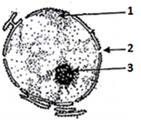 س1: يبين الشكل التالي بنية خلوية لوحظت بالمجهر الإلكتروني النافذ  [5ن].أ-ضع عنوان لهذا الوثيقة [ الشكل] :....النـــــــــــواة.كتابة البيانات المرفقة بالرسم :1-..كروماتين [ الشبكة الصبغية]2-...ثقب نووي3-...نـــــويةب- في أي مرحلة من حياة الخلية يمكن مشاهدة هذه البنية:…………نواة الطور البينيnoyau  interphasique .ج- أذكر التقنية التي تسمح بفصلها عن باقي المكونات الخلوية.……………الطرد المركزي التفاضليد- ما هي البروتينات الرئيسية التي تشكل العنصر رقم1.……………الهستونات هـ - ما هي البروتينات المشكلة للعنصر 2 ؟ ......... Nucleoporines-ما هو دور الذي لعبه هذا العنصر2  ?..........نقل المواد بين السيتوبلازم والنواة  والعكس    و- أذكر الوظيفة الرئيسية للعنصر رقم3؟……….....تخليق الريبوزومات س1: يبين الشكل التالي بنية خلوية لوحظت بالمجهر الإلكتروني النافذ  [5ن].أ-ضع عنوان لهذا الوثيقة [ الشكل] :....النـــــــــــواة.كتابة البيانات المرفقة بالرسم :1-..كروماتين [ الشبكة الصبغية]2-...ثقب نووي3-...نـــــويةب- في أي مرحلة من حياة الخلية يمكن مشاهدة هذه البنية:…………نواة الطور البينيnoyau  interphasique .ج- أذكر التقنية التي تسمح بفصلها عن باقي المكونات الخلوية.……………الطرد المركزي التفاضليد- ما هي البروتينات الرئيسية التي تشكل العنصر رقم1.……………الهستونات هـ - ما هي البروتينات المشكلة للعنصر 2 ؟ ......... Nucleoporines-ما هو دور الذي لعبه هذا العنصر2  ?..........نقل المواد بين السيتوبلازم والنواة  والعكس    و- أذكر الوظيفة الرئيسية للعنصر رقم3؟……….....تخليق الريبوزومات س2: ما هي المكونات المشتركة بين الخلايا حقيقية النوى والخلايا بدائية النوى [2ن].:الغشاء البلازمي        -السيتوبلازم-      - الريبوزمات         - ADNس2: ما هي المكونات المشتركة بين الخلايا حقيقية النوى والخلايا بدائية النوى [2ن].:الغشاء البلازمي        -السيتوبلازم-      - الريبوزمات         - ADNس2: ما هي المكونات المشتركة بين الخلايا حقيقية النوى والخلايا بدائية النوى [2ن].:الغشاء البلازمي        -السيتوبلازم-      - الريبوزمات         - ADNس3:ما هي المكونات الكميائية لـسيراميد  Céramide  [1ن]. - سفنجوزين + حمض دهني واحد            Sphingosine+  Acid gras  س3:ما هي المكونات الكميائية لـسيراميد  Céramide  [1ن]. - سفنجوزين + حمض دهني واحد            Sphingosine+  Acid gras  س3:ما هي المكونات الكميائية لـسيراميد  Céramide  [1ن]. - سفنجوزين + حمض دهني واحد            Sphingosine+  Acid gras  س4: أذكر الدور الأساسي للجزيئات التالية [2ن]. :س4: أذكر الدور الأساسي للجزيئات التالية [2ن]. :س4: أذكر الدور الأساسي للجزيئات التالية [2ن]. :قنوات متخصصة في نقل الماء بواسطة النقل المسهلقنوات متخصصة في نقل الماء بواسطة النقل المسهلAquaporineفصل الحويصلة عن الغشاء البلازمي – مع صرف طاقة [   يلعب دور ATPase].فصل الحويصلة عن الغشاء البلازمي – مع صرف طاقة [   يلعب دور ATPase].Dynamineجليكوبروتين يؤمن إلتصاق الخلية بالمادة الخارج خلوية [ الحشوة ]  CAM.جليكوبروتين يؤمن إلتصاق الخلية بالمادة الخارج خلوية [ الحشوة ]  CAM.Integrineرسول ثاني في عملية نقل المعلومات أو الإشارة رسول ثاني في عملية نقل المعلومات أو الإشارة AMPcس5: أملاء الفراغات : [5ن].الفيروسات هي عناصر بيولوجية غير خلوية وهي طفيليات تتطلب عائل[ مضيف] للتكاثر, تحتوي على معلومة وراثية على شكل  ADN أو ARN.-تسمح الخاصية الأمفيفيلية لجزيئات الليبيدات بالتشكل التلقائي  لطبقة.... وحيدة... أو...مضاعفة....في وسط مائي , تنغلق هذه الطبقات لتشكل....المذيلات.Micelle .. أو..ليبوزوم Liposome .-يقوم البروتين  G المنشط  بإستبدال الــ GDP  بــ  GTP  مما يؤدي إلى تفككه إلى تحت وحدتين ..........Gα-GTP..و.....GBY..-الأسموزية Osmose   هو أنتشار جزيئات الماء عبر الغشاء من وسط ناقص التوتر Hypotonique  نحو وسط عال التوتر  Hypertonique  حتى التوصل الى محلول متساوي التوتر Isotonique- يتشكل Octamer  الهستون من بروينات من نوع الهستونات هي:.......H2A, H2B , H3, H4.س5: أملاء الفراغات : [5ن].الفيروسات هي عناصر بيولوجية غير خلوية وهي طفيليات تتطلب عائل[ مضيف] للتكاثر, تحتوي على معلومة وراثية على شكل  ADN أو ARN.-تسمح الخاصية الأمفيفيلية لجزيئات الليبيدات بالتشكل التلقائي  لطبقة.... وحيدة... أو...مضاعفة....في وسط مائي , تنغلق هذه الطبقات لتشكل....المذيلات.Micelle .. أو..ليبوزوم Liposome .-يقوم البروتين  G المنشط  بإستبدال الــ GDP  بــ  GTP  مما يؤدي إلى تفككه إلى تحت وحدتين ..........Gα-GTP..و.....GBY..-الأسموزية Osmose   هو أنتشار جزيئات الماء عبر الغشاء من وسط ناقص التوتر Hypotonique  نحو وسط عال التوتر  Hypertonique  حتى التوصل الى محلول متساوي التوتر Isotonique- يتشكل Octamer  الهستون من بروينات من نوع الهستونات هي:.......H2A, H2B , H3, H4.س5: أملاء الفراغات : [5ن].الفيروسات هي عناصر بيولوجية غير خلوية وهي طفيليات تتطلب عائل[ مضيف] للتكاثر, تحتوي على معلومة وراثية على شكل  ADN أو ARN.-تسمح الخاصية الأمفيفيلية لجزيئات الليبيدات بالتشكل التلقائي  لطبقة.... وحيدة... أو...مضاعفة....في وسط مائي , تنغلق هذه الطبقات لتشكل....المذيلات.Micelle .. أو..ليبوزوم Liposome .-يقوم البروتين  G المنشط  بإستبدال الــ GDP  بــ  GTP  مما يؤدي إلى تفككه إلى تحت وحدتين ..........Gα-GTP..و.....GBY..-الأسموزية Osmose   هو أنتشار جزيئات الماء عبر الغشاء من وسط ناقص التوتر Hypotonique  نحو وسط عال التوتر  Hypertonique  حتى التوصل الى محلول متساوي التوتر Isotonique- يتشكل Octamer  الهستون من بروينات من نوع الهستونات هي:.......H2A, H2B , H3, H4.س6: إختر الإجابة أو الإجابات الصحيحة  [5ن].:- يتكون الرأس القطبي للفوسفاتيديل كولين من: a-cholineb- Phosphate +cholinec- Glycerol +Phosphate +cholined- Glycerol+Acid grasس6: إختر الإجابة أو الإجابات الصحيحة  [5ن].:- يتكون الرأس القطبي للفوسفاتيديل كولين من: a-cholineb- Phosphate +cholinec- Glycerol +Phosphate +cholined- Glycerol+Acid grasس6: إختر الإجابة أو الإجابات الصحيحة  [5ن].:- يتكون الرأس القطبي للفوسفاتيديل كولين من: a-cholineb- Phosphate +cholinec- Glycerol +Phosphate +cholined- Glycerol+Acid gras-الشبكة الأندوبلازمية الملساءa- مقر تخليق الليبيدات الغشائيةb- مقر تخليق البروتينات السيتوبلازميةc- لها دور في إزالة السميةd- هي مقر تخزين أيونات البوتاسيوم K+-الشبكة الأندوبلازمية الملساءa- مقر تخليق الليبيدات الغشائيةb- مقر تخليق البروتينات السيتوبلازميةc- لها دور في إزالة السميةd- هي مقر تخزين أيونات البوتاسيوم K+-الشبكة الأندوبلازمية الملساءa- مقر تخليق الليبيدات الغشائيةb- مقر تخليق البروتينات السيتوبلازميةc- لها دور في إزالة السميةd- هي مقر تخزين أيونات البوتاسيوم K+-فيما يخص المتوكوندريا:a- هي العضية الوحيدة المحاطة بغشاء مضاعفb-دورها الأساسي إنتاج الطاقة للخليةc-تنتج جزيئات ATP وO2 D-تنتج H2o وCo2-فيما يخص المتوكوندريا:a- هي العضية الوحيدة المحاطة بغشاء مضاعفb-دورها الأساسي إنتاج الطاقة للخليةc-تنتج جزيئات ATP وO2 D-تنتج H2o وCo2-فيما يخص المتوكوندريا:a- هي العضية الوحيدة المحاطة بغشاء مضاعفb-دورها الأساسي إنتاج الطاقة للخليةc-تنتج جزيئات ATP وO2 D-تنتج H2o وCo2- فيما يخص الإطراح الخلوي Exocytose-a  يمكن أن يتم بتنبيه من جزيئة مبلغة خارج خلويةb-لا يمكن أن يتم بتنبيه من جزيئة مبلغة خارج خلويةc-يتدخل في إعادة تجديد مكونات الغشاء البلازميd-يتطلب تدخل جزيئات Clatherines - فيما يخص الإطراح الخلوي Exocytose-a  يمكن أن يتم بتنبيه من جزيئة مبلغة خارج خلويةb-لا يمكن أن يتم بتنبيه من جزيئة مبلغة خارج خلويةc-يتدخل في إعادة تجديد مكونات الغشاء البلازميd-يتطلب تدخل جزيئات Clatherines - فيما يخص الإطراح الخلوي Exocytose-a  يمكن أن يتم بتنبيه من جزيئة مبلغة خارج خلويةb-لا يمكن أن يتم بتنبيه من جزيئة مبلغة خارج خلويةc-يتدخل في إعادة تجديد مكونات الغشاء البلازميd-يتطلب تدخل جزيئات Clatherines -الأنتشار المسهل:a-يخص الجزيئات القطبييةb-هو نقل غير نوعيc-ينقل الجزيئات بسرعة مقارنة بالنقل البسيط d-يخص الجزيئات غير قطبية-الأنتشار المسهل:a-يخص الجزيئات القطبييةb-هو نقل غير نوعيc-ينقل الجزيئات بسرعة مقارنة بالنقل البسيط d-يخص الجزيئات غير قطبية-الأنتشار المسهل:a-يخص الجزيئات القطبييةb-هو نقل غير نوعيc-ينقل الجزيئات بسرعة مقارنة بالنقل البسيط d-يخص الجزيئات غير قطبية